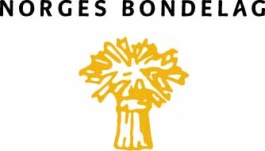 Til medlemmene(Solum 18.09.2018)Innkalling til årsmøte og bondekaffeI henhold til § 14 i Lover for Norges Bondelag innkalles det til årsmøte i Gjerpen og Solum Bondelag. Møtet holdes i Solum kirkestue, Torsdag 25.10.2018 kl 19:00.Sakliste:1. Åpning ved leder2. Godkjenning av innkalling og sakliste3. Valg av møteleder4. Valg av referent og to til å skrive under protokollen5. Årsmelding6. Regnskap (deles ut på årsmøte)7. Innkomne saker (se frist)8. Arbeidsplan for kommende arbeidsår9. Valg i henhold til lovenea. leder (for 1 år)b. to styremedlemmer (for 2 år)c. tre varamedlemmer i nummerorden (for 1 år)d. utsendinger til årsmøte i fylkesbondelaget (i tillegg til leder), m/varautsendinge. to revisorerf. valgkomiteSaker som ønskes behandlet under pkt. 7 skal være innkommet til leder, Johan Martin Tovslid (johan.martin@tovslid.no) senest 8 dager før årsmøtet.Utsendinger fra fylkesbondelaget deltar med orientering om aktuelle saker.Servering. Vel møtt!STYRET    Årsberetning Gjerpen og Solum bondelag 2018Styret har bestått av:Leder:                   Johan Martin TovslidNestleder:             Cecilie Brask FindalSekretær:              Marte AmlieKasserer:              Marit NordhovVerve-ansvarlig:   Jon Magnus HauenSkolekontakt:       Maria MartinsenHMS ansvarlig:    Jon Magnus Hauenvara:                    Martin F Øverlandvara:                    Kjetil F. Millettvara:                    Nina NærumLeder for festkomité:  Helene HoppestadStyret har i løpet av året gjennomført 12 ordinære styremøter samt 1. konstitueringsmøte.styret har, blant annet, behandlet følgende saker:Utsendinger til ledermøte i Telemark Bondelag: Styret sendte Marte Amlie, Cecilie Brask Findal og Johan Martin Tovslid til ledermøte som ble avholdt sammen med Aust Agder bondelag i Kristiansand november 2017.Delegering av styreoppgaver til personer utenfor styret. (Styret vedtok å innlemme festkomiteens leder, Helene Hoppestad i styremøter og Helene har også det praktiske ifbm. Kassereroppgaver. Dette har vært meget vellykket og ikke minst frigjort mye kapasitet for Kassererfunksjonen i styret. Ordningen er midlertidig og må opp til styrevurdering årlig. Det følger ikke stemmerett med ordningen og den er kun av praktisk karakter.Forespørsel om areal til speiderleir i 2020. Speiderne trenger 500daa sammenhengende og i en varighet på en måned i sesong. Styret fant ikke egnede arealer som ikke innebar vesentlige ulemper å legge brakk.Omplassering av utstyr og destruksjon av gammel bondelagsbrakke: Brakken er nå avhenta og bort donert. Alt annet bondelags-materiell er lagret på Århus og lageret er opptalt og ryddet etter Åpen gård.Åpen gård: Åpen gård ble besluttet avholdt hos Roar og Ann Meen på Meen gård. Åpen gård ble planlagt over 10 styremøter.Kurser. Styret besluttet å avholde kurs. Slaktekurset vil bli avholdt 3. November på Fossum Hovedgård. Info og påmelding kommer.Tryggere sammen møtet ble avholdt sammen med brannvesenet i Skien og hadde et godt oppmøte. Tryggere sammen skal jobbes videre med. I første omgang å utarbeide beredskaps plakat og samkjøre mer med brannvesenet. Dette er satt til 15. og 16. Januar 2019. Det skal også avholdes et førstehjelpskurs etter at del 1. er ferdig.Landbruksoppgjøret. 2 styremøter og 3 dager gikk med til beredskapsplanlegging, aksjonsberedskap, aksjoner og høringsutkaster ifbm. Landbruksoppgjøret.Vinterfest. Styret jobbet med planer om Vintererfest. Vinterfesten ble avholdt i gapahuken til Marit Nordhov på Hoppestad og hadde et godt oppmøte! Fylte gapahuken.Førjulsfest. Styret arbeider med planer om en førjulsfest. Mer info kommer.Styret hadde to representanter på årsmøte i Telemark Bondelag. Johan M og Ivar Gulseth, Deltok på møtet. Nina nærum og Helene Hoppestad deltok på middag og utdeling av pris for Årets lokallag.Studiering. Styret har i samarbeid med Eidanger og Bamble bondelag arrangert 3 studieringer ifbm. Landbruksoppgjøret.Leder har deltatt på dugnad ifbm. Dyrsku'n 2018.Styret har jobbet med mobildekning i kommunen. Arbeidet pågår.Styret har jobbet med sak om tapte grunneierrettigheter ifbm. Veioverdragelser i Skien kommune. Gjennomførte Arrangement/aktiviteter/arbeidsoppgaver:Tryggere sammen: Avholdt en kveld sammen med brannvesenet. Ca 15 deltakere.«Min bondehverdag» kampanje på Facebook. Presenterte 1 gård fra Skien hver dag hele Januar. Stor suksess!Opprettelse og drift av profil på InstagramSommerfest/slåtte-fest: avlyst pga manglende påmeldingVidereformidling av kurs ved bygdevis.StudieringerVidereformidling av aktiviteter ifbm. «økt storfekjøtt i Telemark» prosjektet.Videreformidling av Kurs med LandbruksrådgivingaVidereformidling av Kurs med Landbrukets HMS tjenesteVidereformidling av andre aktuelle kurs/temakvelder.Vinterfest ble avholdt med godt oppmøte!Sponset Gjerpen Bygdekvinnelag med kr 5000,-Sponset Solum Bygdekvinnelag med kr 5000,.Åpen gård: 2500 besøkende og et kjempeflott arrangement i samarbeid med Gjerpen og Solum bygdekvinnelag, Gjerpen og Solum skogeierlag, Norsjø BU og 4H.Drift og oppdatering av GS Facebookside og InstagramsideBondepuben tusler helt av seg selv og trenger lite og ingen oppfølging.Etablert Bondepub for damer m/quizLeders kommentarer:        Gjerpen og Solum bondelag er årets lokallag i Telemark 2017!Dette er selvfølgelig et høydepunkt for oss som legger mye arbeid i driften av lokallaget og det var veldig moro å få denne utmerkelsen på årsmøtet til Telemark bondelag i våres. Det inspirer og motiverer for videre påfunn og aktiviteter og vi takker Telemark bondelag så mye for nominasjonen! Det finnes mange flinke og aktive lokallag i Telemark-kretsen og vi håper vi er med på å motivere både medlemmer og andre lokallag til å skape «liv og røre» i lokallaget sitt. Det er medlemmene som gjør lokallaget godt, så dette er i all hovedsak en felles bragd som medlemmene også bør være stolte av! Det er gøy å få lov til å lede et lokallag som responderer såpass godt på aktiviteter og arrangement!           Gjerpen og Solum bondelag har avholdt 12 styremøter i året som har gått. Vi har tapt noen medlemmer inneværende år. Vi har hatt 14 frafall, noe som er to bedre enn fjoråret, og har pr. skrivende stund 284 medlemmer. Av nyinnmeldte ser vi at det er 7 av 17 under 35 år. 6 er bruksmedlemmer, 2 er husstandsmedlemmer og 9 er personlige medlemskap. Velkommen til alle nye medlemmer!Det er selvfølgelig beklagelig at vi har mistet medlemmer i året som har gått og styret tar mer enn gjerne imot tips på hva vi kan gjøre for å holde lokallaget aktivt og attraktivt. Det er selvfølgelig også en del medlemskap som er knyttet til f.eks. bilkjøp, hvor medlemmene sier opp medlemskapet etter at handel og rabatt er i boks.            Dugnadsviljen i lokallaget har økt betraktelig! Vi var helt overveldet av å se hvor mange som kom for å hjelpe til med Åpen gård både lørdag og Søndag. Så her skal medlemmene ha all ros! Dere gjorde dagen til det den ble! Vellykket og helt uten hendelser. Vi føler at vi har økt aktivitetsnivået i medlemsmassene, men ber likevel om å få inn tips til hva medlemmene ønsker av lokallaget sitt på årsmøte. Kan vi få en høyere inkludering av «nye» bønder? Unge bønder?            Styret har jobbet en del med sosiale medier og har etablert konto på «Instagram», samt videreutviklet siden på «Facebook». Resultatet er en økning i antall følgere fra ca 200 til 550 i skrivende stund. Åpen gård ble i år kun reklamert for i sosiale medier og dette virker bra. Ikke minst er det en vesentlig billigere måte å få ut informasjon på. Vi håper alle liker og følger kontoene våre her.         Vi har akkurat avholdt «Åpen gård» hvor vi opplevde ca 2.500 besøkende. Dette gikk heldigvis smertefritt for seg. Åpen gård er et fantastisk populært og trivelig arrangement for både besøkende og arrangører, ikke minst er det svært gøy når arrangementet blir så vellykket som det ble! En stor takk må vi rette til de som var med og hjalp til lørdag og søndag. Bygdekvinnelaga, 4H og skogeierlaget for deltakelse og hjelp. Ann og Roar Meen for lån av gård, tun og hus og for all jobb som ble lagt ned på forhånd. Ikke minst en stor takk til Arne Kise som kjørte sveletraktor fra Meen til Buer skole hele dagen. Fantastisk innsats alle sammen!Ellers var Åpen gård en stor suksess. Takket være alle som stilte opp og ikke minst vertskapet som la alt til rette! «Maskinutstillinga» er meget populær og mest populær er nok veterantraktorene som barna fikk sitte på. Vi hadde nesten alle dyreslag representert og der var det tett med folk hele dagen. Bygdekvinnelaga hadde hendene fulle, selv om omorganisering av kiosken gjorde til at det var lite køproblematikk. I år solgte vi også hjemmelaget blomkålsuppe med lokale råvarer. Denne slo an og vi solgte 30 liter blomkålsuppe og 50 liter rømmegrøt. Vi solgte også «Bonde» effekter og hadde salg av lokalproduserte grønnsaker og varer. Regnskapet for åpen gård kommer på Årsmøte, men det er satt omsetningsrekord og besøksrekord på årets Åpen gård. Forrige besøksrekord var fra i fjor med 2000 besøkende. 500 flere tok turen i år. Samme økning som vi har hatt de siste åra. Tallenes tale ser da slik ut: 2015, hos Lundsett; 1000 besøkende. 2016, Findal gård: 1500 besøkende. 2017, Findal gård: 2000 besøkende. 2018, Meen gård: 2500 besøkende.              Bondepuben går sin vante gang og her oppfordres alle som har mulighet til å møtes første onsdag i hver måned. Her syntes jeg vi har et fantastisk trivelig og sosialt samlingspunkt og spesielt moro har det vært de gangene vi har måttet rekvirere flere bord og stoler!             Håper alle som har anledning stiller opp på årsmøtet! Årsmøte er lokallagets høyeste organ og det er her du har mulighet til å si din mening, påvirke hvem som sitter i lokallaget ditt og hva vi skal jobbe med! Vi lodder ut ett sett DAB+ hørselvern blant medlemmene på årsmøtet Undertegnede har fått muligheten til å sitte i 3 år som leder av Gjerpen og Solum bondelag og vi har hatt det veldig gøy i disse årene. Jeg synes vi har et styre som fungerer veldig godt og vil gjerne benytte anledningen til å takke styremedlemmene for mye gode innspill, godt samarbeid og for at de alltid er med å drar lasset! Det er alltid hjelp å få når kapasiteten for undertegnede er nådd og de er aldri vonde å be. Så tusen takk til styret!  Det er stadig behov for nye personer til å ta tillitsverv i lokallaget og jeg håper de som «brenner inne» med navn på gode kandidater benytter sjansen til å tipse valgkomiteen om disse! Valgkomiteens leder er Jon Søli og han kan tipses om kandidater på tlf: 91 89 39 09Takk for tilliten i året som har gått!For styret:(sign)Johan-Martin Tovslid(Leder)